УКАЗ ПРЕЗИДЕНТА РЕСПУБЛИКИ БЕЛАРУСЬ22 сентября 2017 г. № 345О развитии торговли, общественного питания и бытового обслуживанияИзменения и дополнения:Указ Президента Республики Беларусь от 31 октября 2019 г. № 411 (Национальный правовой Интернет-портал Республики Беларусь, 06.11.2019, 1/18653)В целях создания условий для развития торговли, общественного питания и бытового обслуживания:1. Установить, что:1.1. с 1 января 2018 г. по 31 декабря 2022 г. индивидуальные предприниматели и юридические лица вправе осуществлять на территории сельской местности розничную торговлю в торговых объектах, на торговых местах на рынках, на ярмарках, общественное питание в объектах общественного питания, оказание бытовых услуг (далее – деятельность на территории сельской местности), а индивидуальные предприниматели и микроорганизации – на территории малых городских поселений общественное питание в объектах общественного питания, оказание бытовых услуг (далее – деятельность на территории малых городских поселений) с учетом следующих особенностей:обороты по реализации товаров (работ, услуг), возникающие соответственно от деятельности на территории сельской местности и от деятельности на территории малых городских поселений, освобождаются от налога на добавленную стоимость;прибыль от реализации товаров (работ, услуг), полученная соответственно от деятельности на территории сельской местности и от деятельности на территории малых городских поселений, облагается налогом на прибыль по ставке 6 процентов;доходы от деятельности на соответствующих территориях облагаются подоходным налогом с физических лиц по ставке 6 процентов, если получающие их индивидуальные предприниматели являются плательщиками этого налога;ставка единого налога за месяц для индивидуальных предпринимателей, являющихся плательщиками этого налога и осуществляющих деятельность на соответствующих территориях, признаваемую объектом налогообложения единым налогом, составляет одну базовую величину (исходя из размера базовой величины, установленной на дату представления индивидуальным предпринимателем в налоговый орган налоговой декларации (расчета) по единому налогу);освобождаются от налога на недвижимость, земельного налога, арендной платы за земельные участки, находящиеся в государственной собственности:расположенные на территории сельской местности капитальные строения (здания, сооружения), которые являются торговыми объектами, объектами общественного питания, объектами бытового обслуживания либо части которых являются такими объектами, и земельные участки, на которых находятся указанные капитальные строения (здания, сооружения), у юридических лиц при условии осуществления ими в календарном месяце деятельности на территории сельской местности в этих капитальных строениях (зданиях, сооружениях);расположенные на территории малых городских поселений капитальные строения (здания, сооружения), которые являются объектами общественного питания, объектами бытового обслуживания либо части которых являются такими объектами, и земельные участки, на которых находятся указанные капитальные строения (здания, сооружения), у микроорганизаций при условии осуществления ими в календарном месяце деятельности на территории малых городских поселений в этих капитальных строениях (зданиях, сооружениях);1.2. действие подпунктов 1.1 и 1.5 настоящего пункта распространяется на населенные пункты и территории вне населенных пунктов, относящиеся к территории сельской местности и малых городских поселений, перечень которых определяется областными Советами депутатов.Льготы, предусмотренные в абзацах втором–пятом подпункта 1.1 настоящего пункта, могут быть реализованы индивидуальным предпринимателем и юридическим лицом при условии ведения в установленном законодательством порядке раздельного учета оборотов (выручки, доходов) по (от) реализации товаров (работ, услуг), на которые распространяются положения, содержащиеся в абзацах втором–пятом подпункта 1.1 настоящего пункта, а для целей абзацев третьего и четвертого подпункта 1.1 настоящего пункта – также затрат (расходов) по производству и (или) реализации этих товаров (работ, услуг).Выручка от реализации товаров (работ, услуг) при осуществлении деятельности на соответствующих территориях, указанной в абзаце пятом подпункта 1.1 настоящего пункта, освобождается от доплаты единого налога, предусмотренной в пункте 14 статьи 342 Налогового кодекса Республики Беларусь.У индивидуальных предпринимателей и юридических лиц:для применения освобождения от налога на добавленную стоимость, предусмотренного в абзаце втором подпункта 1.1 настоящего пункта, распределение налоговых вычетов по налогу на добавленную стоимость осуществляется методом раздельного учета;не подлежат вычету суммы налога на добавленную стоимость по товарам, имеющимся в остатках на дату, с которой обороты по реализации таких товаров (товаров, произведенных с использованием имевшихся в остатках товаров) освобождаются от налога на добавленную стоимость согласно абзацу второму подпункта 1.1 настоящего пункта.Льготы, предусмотренные в абзацах шестом–восьмом подпункта 1.1 настоящего пункта, предоставляются по капитальному строению (зданию, сооружению) и земельному участку в целом независимо от направления использования (неиспользования) их частей, не относящихся к объектам, указанным в абзацах шестом–восьмом подпункта 1.1 настоящего пункта. При этом льготы по налогу на недвижимость, предусмотренные в абзацах седьмом и восьмом подпункта 1.1 настоящего пункта, предоставляются в квартале, в котором юридическое лицо имеет право на льготу.Сведения о льготах и объектах, используемых при осуществлении деятельности в сельской местности и деятельности в малых городских поселениях, отражаются индивидуальными предпринимателями и юридическими лицами в налоговых декларациях (расчетах) в порядке, установленном Министерством по налогам и сборам;1.3. юридические лица при условии соблюдения других ограничений в области оборота алкогольных напитков, установленных законодательством, вправе осуществлять розничную торговлю алкогольными напитками:в расположенных на территории сельской местности магазинах и (или) павильонах с торговой площадью менее 50 квадратных метров;с использованием на территории сельской местности автомагазинов независимо от наличия у этого юридического лица магазина и (или) павильона, в которых осуществляется розничная торговля алкогольными напитками, при условии соблюдения согласованных с местным исполнительным и распорядительным органом маршрута движения такого автомагазина и ассортиментного перечня товаров;1.4. индивидуальные предприниматели при условии соблюдения других ограничений в области оборота алкогольных напитков, установленных законодательством, вправе осуществлять розничную торговлю алкогольными напитками в расположенных на территории сельской местности магазинах и (или) павильонах независимо от торговой площади таких магазинов и (или) павильонов;1.5. юридические лица, осуществляющие розничную торговлю, доля которых в объеме розничного товарооборота продовольственных товаров в границах районов, в которых расположены принадлежащие им торговые объекты, за предыдущий финансовый год превышает 20 процентов, вправе приобретать, арендовать на территории сельской местности в границах этих районов дополнительную торговую площадь для осуществления розничной торговли или совершать иные действия, направленные на увеличение такой площади;1.6. капитальные строения (здания, сооружения), изолированные помещения (далее – объекты недвижимого имущества), находящиеся в собственности Республики Беларусь, могут отчуждаться индивидуальным предпринимателям и юридическим лицам на возмездной основе без проведения аукциона по рыночной стоимости для осуществления розничной торговли, общественного питания, оказания бытовых услуг населению на территории сельской местности и (или) на территории малых городских поселений.Решение об отчуждении на возмездной основе находящихся в собственности Республики Беларусь объектов недвижимого имущества для осуществления видов деятельности, указанных в части первой настоящего подпункта, право собственности на которые не зарегистрировано в установленном порядке, может приниматься без наличия документов, удостоверяющих государственную регистрацию их создания и возникновения прав на такие объекты. Оформление правоудостоверяющих документов на объекты недвижимого имущества и земельные участки, на которых они расположены, выполнение работ по изготовлению землеустроительного дела, технической инвентаризации объектов и (или) изготовлению технического паспорта на них, получение заключения о надежности, несущей способности и устойчивости конструкций объекта (в случае необходимости выполнения указанных работ) осуществляются до продажи таких объектов за счет средств индивидуальных предпринимателей и юридических лиц.Стоимость объекта недвижимого имущества уменьшается на сумму внесенной индивидуальным предпринимателем и юридическим лицом, приобретающими этот объект, платы за совершение действий, указанных в части второй настоящего подпункта, но не более стоимости объекта;1.7. для целей настоящего Указа:индивидуальный предприниматель – индивидуальный предприниматель, зарегистрированный в Республике Беларусь;юридическое лицо – юридическое лицо Республики Беларусь;микроорганизация – юридическое лицо со средней численностью работников за календарный месяц не более 15 человек. При этом средняя численность работников за календарный месяц определяется по календарному месяцу, за который применяются установленные настоящим Указом льготы, и рассчитывается как сумма исчисленных за календарный месяц списочной численности работников, средней численности работающих по совместительству с местом основной работы у других нанимателей и средней численности лиц, выполнявших работы по гражданско-правовым договорам;территория сельской местности – территория Республики Беларусь, за исключением территории поселков городского типа и городов, среднегодовая численность населения* на которой превышает 2 тысячи человек;территория малых городских поселений – территория поселков городского типа и городов, среднегодовая численность населения* на которой составляет более 2 тысяч человек, но не превышает 10 тысяч человек;единый налог – единый налог с индивидуальных предпринимателей и иных физических лиц;к бытовым услугам, оказываемым индивидуальными предпринимателями и юридическими лицами, относятся бытовые услуги, определенные законодательством о ведении государственного информационного ресурса «Реестр бытовых услуг Республики Беларусь».______________________________* Для целей настоящего Указа под среднегодовой численностью населения понимается численность населения, указанная в статистическом бюллетене Национального статистического комитета «Численность населения на 1 января 2017 г. и среднегодовая численность населения за 2016 год по Республике Беларусь в разрезе областей, районов, городов и поселков городского типа».2. Действие настоящего Указа не распространяется:2.1. на розничную торговлю автомобильным топливом (дизельным топливом, автомобильным бензином, газом, используемым в качестве автомобильного топлива), механическими транспортными средствами, самоходными машинами, прицепами (полуприцепами, прицепами-роспусками), ювелирными и другими бытовыми изделиями из драгоценных металлов и драгоценных камней;2.2. на оказание бытовых услуг по техническому обслуживанию и ремонту автотранспортных средств.3. Совету Министров Республики Беларусь в шестимесячный срок:обеспечить приведение актов законодательства в соответствие с настоящим Указом;принять иные меры по реализации настоящего Указа.4. Областным Советам депутатов до 1 декабря 2017 г. принять решения об утверждении перечня населенных пунктов и территорий вне населенных пунктов, относящихся к территории сельской местности и малых городских поселений, на которые распространяется действие подпунктов 1.1, 1.2 и 1.5 пункта 1 настоящего Указа.5. Рекомендовать местным Советам депутатов до 1 декабря 2017 г. определить порядок распоряжения имуществом, находящимся в собственности соответствующих административно-территориальных единиц, согласно настоящему Указу.6. Настоящий Указ вступает в силу после его официального опубликования.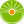 От редакции «Бизнес-Инфо»Перечень населенных пунктов и территорий вне населенных пунктов, относящихся к территории сельской местности и малых городских поселений, для которых установлен специальный режим налогообложения, см. здесь.Президент Республики БеларусьА.Лукашенко